PEWC Membership Form 2023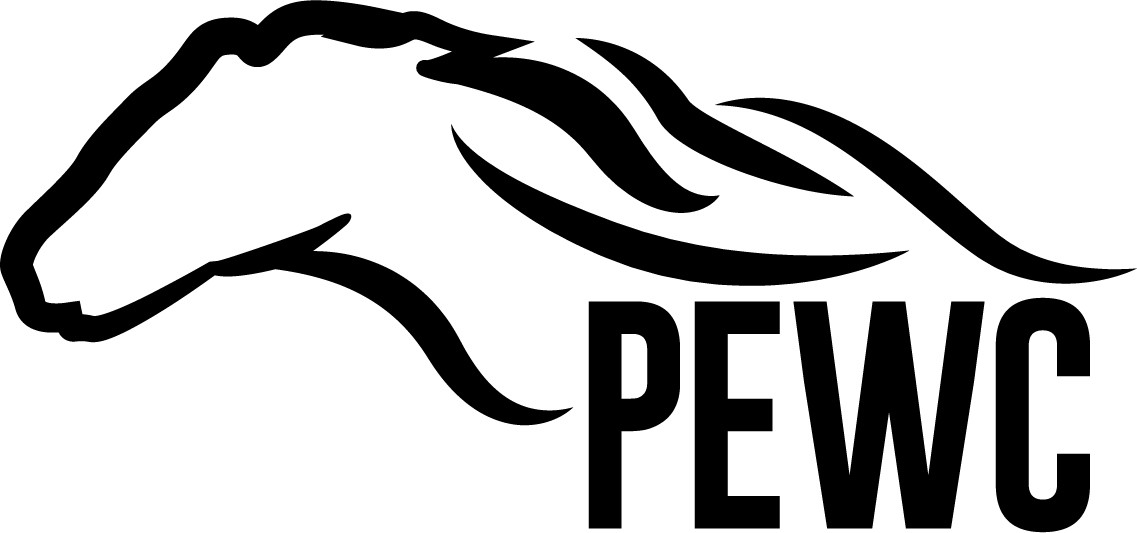 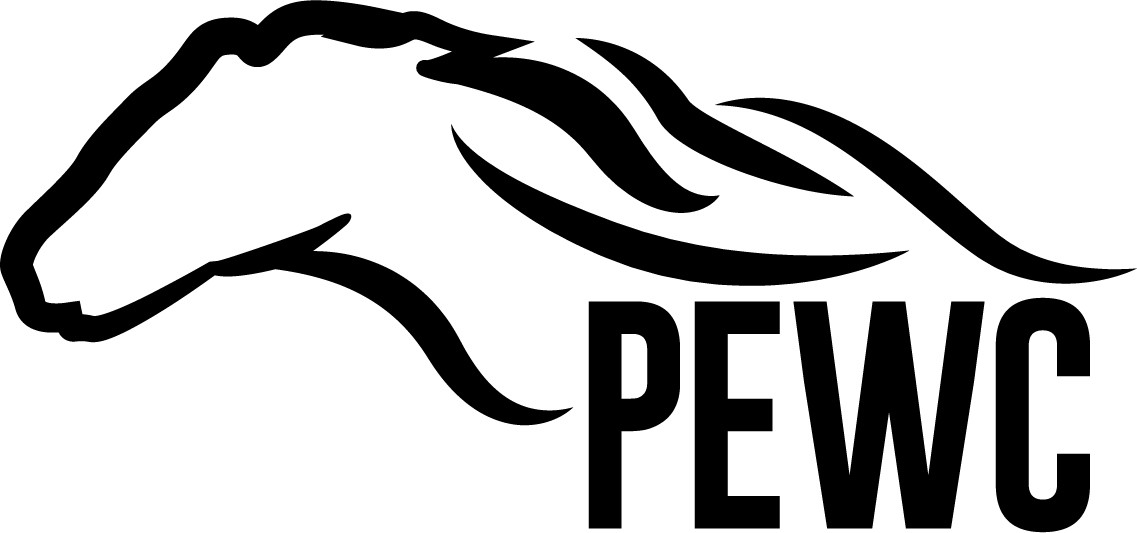 www.proeliteworldchallenge.comMemberships run January 1st to December 31st Each YearMember info- please fill out one form per member- must fill in all informationMembership options: Please choose*Peewees are ages 10 and under as of January 1st *Youth are ages 18 and under as of January 1st *Seniors are ages 45+ as of January 1st *Anyone can enter the Open DivisionTotal:_________Please make checks payable to: PEWCWaiver: please use name at races that you put on this form. Please fill out one form per contestant. Member numbers are posted on the website every few weeks. Check out the website at www.proeliteworldchallenge.com for updates! By signing below, members agree to follow PEWC Rules, no refunds after purchase.  Points are tracked by member name, please update the office with any changes. Check out the website to audit and track points. Points season runs from January 1st to December 31st each year. Thank you so much for the support!!Please sign below: (Parent/Guardian if under 18):________________________________________________________________Name:Date:Address:Phone #Email Address:Birthdate:Peewee- NEW     $40Peewee- RENEW     $35Youth- NEW      $50Youth- RENEW      $45Senior- NEW      $40Senior- RENEW      $35Open- NEW      $65Open- RENEW      $60